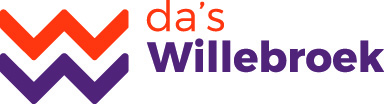 
Erkenningsformulier vereniging 2023IDENTIFICATIEGEGEVENSDeze gegevens worden gebruikt door het gemeentebestuur van Willebroek voor het berekenen van de subsidies en voor alle directe contacten tussen het gemeentebestuur en de vereniging. De contactgegevens worden niet doorgegeven aan derden, tenzij met uitdrukkelijke toestemming van de vereniging (GDPR-wetgeving van 25/05/2018).Naam vereniging:        Cultuurvereniging        Jeugdvereniging       Sportvereniging       SeniorenverenigingStatuut vereniging  Vzw met ondernemingsnummer:        Feitelijke verenigingNaam verantwoordelijke:      Adres:      Rijksregisternummer:      Correspondentieadres: 
= Adres waar alle briefwisseling van de vereniging mag naar toe gestuurd worden.Naam:      Adres:      Telefoonnummer:      E-mail:      Dit adres mag ook doorgegeven worden aan derden       ja           neenZeteladres vereniging:
= Invullen indien dit verschilt van het correspondentieadres.Website vereniging:      Algemeen e-mailadres van de vereniging:      Link op sociale media (vb. Facebook):      Wij zijn ook terug te vinden op Facebook, voeg ons gerust toe voor alle nieuwtjes:Cultuurcentrum De Ster WillebroekJeugddienstZowiSportdienst WillebroekIneke Vanseuningen – VerenigingsondersteunerRekeningnummer vereniging: BE      Op naam van: Geef een korte omschrijving van de activiteit van je vereniging.Volgende personen kunnen lid zijn, en dus deelnemen:  -18 jaar                      +18 jaar                      Volwassenen                      Senioren
Maakt jouw vereniging gebruik van een kantine?:     JA        NEEAdres waar de vereniging samenkomt:      
= Waar de sport beoefend wordt of de activiteit plaats vindt.Oprichtingsdatum van uw vereniging:      Is de burgerrechtelijke aansprakelijkheid van uw vereniging, haar bestuurders en haar begeleiders door een verzekering gedekt?  JA        NEE De betreffende verzekeringspolis (of het attest van dit jaar) als bijlage toevoegenIs er een verzekering afgesloten voor lichamelijke ongevallen voor uw leden ?   JA           NEE De betreffende verzekeringspolis (of het attest van dit jaar) als bijlage toevoegenHeeft uw vereniging een eigen lokaal (in eigendom of in exclusieve huur):  JA, Vul dan onderstaande vragen in          NEE, Ga dan naar het volgende kaderIs er een verzekering afgesloten voor objectieve aansprakelijkheid?  JA           NEEIs er een verzekering afgesloten tegen schade van onroerende goederen door brand en eventuele ander aan te geven risico’s ?  JA           NEEIs uw vereniging aangesloten bij een erkende Vlaamse federatie of koepel?  JA           NEEGeef de naam van de federatie of koepel:       We verklaren op eer volgende dat volgende aantal leden zijn aangesloten bij onze vereniging op      :Aantal leden buiten Willebroek:      Aantal leden – 18 jaar binnen Willebroek:      Aantal leden +18 jaar binnen Willebroek:      We verklaren op eer volgende dat volgende aantal leden zijn aangesloten bij onze vereniging op      :Aantal leden buiten Willebroek:      Aantal leden – 18 jaar binnen Willebroek:      Aantal leden +18 jaar binnen Willebroek:      We verklaren op eer volgende dat volgende aantal leden zijn aangesloten bij onze vereniging op      :Aantal leden buiten Willebroek:      Aantal leden – 18 jaar binnen Willebroek:      Aantal leden +18 jaar binnen Willebroek:      We verklaren op eer volgende dat volgende aantal leden zijn aangesloten bij onze vereniging op      :Aantal leden buiten Willebroek:      Aantal leden – 18 jaar binnen Willebroek:      Aantal leden +18 jaar binnen Willebroek:      Via Willebroek Wil Wat wil de gemeente verenigingen en inwoners betrekken bij het beleid in Willebroek. Op regelmatige basis heb je inspraak over het reilen en zeilen van de gemeente. Op deze website kan je steeds een overzicht vinden van de lopende participatieprojecten.Je kan jezelf registeren via deze site om op de hoogte gehouden te worden, daarnaast krijg je via de nieuwsbrief ook steeds de nodige informatie.Via Willebroek Wil Wat wil de gemeente verenigingen en inwoners betrekken bij het beleid in Willebroek. Op regelmatige basis heb je inspraak over het reilen en zeilen van de gemeente. Op deze website kan je steeds een overzicht vinden van de lopende participatieprojecten.Je kan jezelf registeren via deze site om op de hoogte gehouden te worden, daarnaast krijg je via de nieuwsbrief ook steeds de nodige informatie.Via Willebroek Wil Wat wil de gemeente verenigingen en inwoners betrekken bij het beleid in Willebroek. Op regelmatige basis heb je inspraak over het reilen en zeilen van de gemeente. Op deze website kan je steeds een overzicht vinden van de lopende participatieprojecten.Je kan jezelf registeren via deze site om op de hoogte gehouden te worden, daarnaast krijg je via de nieuwsbrief ook steeds de nodige informatie.Via Willebroek Wil Wat wil de gemeente verenigingen en inwoners betrekken bij het beleid in Willebroek. Op regelmatige basis heb je inspraak over het reilen en zeilen van de gemeente. Op deze website kan je steeds een overzicht vinden van de lopende participatieprojecten.Je kan jezelf registeren via deze site om op de hoogte gehouden te worden, daarnaast krijg je via de nieuwsbrief ook steeds de nodige informatie.Bestuursleden/verantwoordelijke van de vereniging 
(u kan rijen invoegen, functies veranderen of een overzicht als bijlage toevoegen)Bestuursleden/verantwoordelijke van de vereniging 
(u kan rijen invoegen, functies veranderen of een overzicht als bijlage toevoegen)Bestuursleden/verantwoordelijke van de vereniging 
(u kan rijen invoegen, functies veranderen of een overzicht als bijlage toevoegen)Bestuursleden/verantwoordelijke van de vereniging 
(u kan rijen invoegen, functies veranderen of een overzicht als bijlage toevoegen)FunctieNaam en voornaamAdresTel + e-mailVoorzitterSecretarisPenningmeesterBestuursledenDatum:      Naam:      Datum:      Naam:      Datum:      Naam:      Datum:      Naam:      Datum:      Naam:      